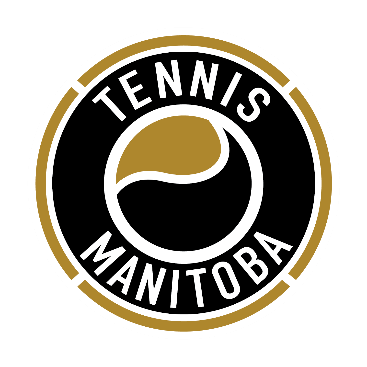 TEAM PRAIRIESJUNIOR NATIONAL QUALIFICATION 2020 INDOORDate:	December 17, 2019To:	Under 12, Under 14, Under 16, Under 18 Competitive Junior Players, Coaches, and ParentsFrom:	Denise Fernandez, Director of High Performance - Tennis SKJared Connell, Director of Tennis Development / Head Coach – Tennis MBRe:	2020 Indoor Junior National QualificationPlease find the Indoor Junior National Information Package attached. Please note the following dates, divisions, sites / venues:2020 Indoor Junior National Dates & VenuesMar 18-19 	Under 16 Nationals Qualifying Event:  Club de tennis Iles des Soeurs, Montreal, QC Mar 20 – 25 	Under 16 Indoor Rogers Junior Nationals: Club de tennis Iles des Soeurs, Montreal, QCMar 20 – 26 	Under 12 Indoor Rogers Junior Nationals:  The Tennis Academy, Calgary, ABMar 27 – 28 	Under 18 Nationals Qualifying Event:  Mayfair East, Markham, ONMar 29 – Apr 3 	Under 18 Indoor Rogers Junior Nationals:  Mayfair East, Markham ONMar 28 – Apr 3 	Under 14 Indoor Rogers Junior Nationals:  UBC Tennis Centre, Vancouver, BCFor All Junior Nationals, Manitoba and Saskatchewan have 3 spots / age group / gender combined (example – U12 – 3 boys and 3 girls, same for U14, U16, and U18).If questions or concerns arise, regarding the attached information, please contact me at your earliest convenience (306-530-3081 or ferndeni@yahoo.com).  Thank you.Tennis Saskatchewan  ●  2205 Victoria Avenue, Regina, Saskatchewan S4P 0S4    Phone: (306) 780-9410  ●  Fax: (306) 525-4009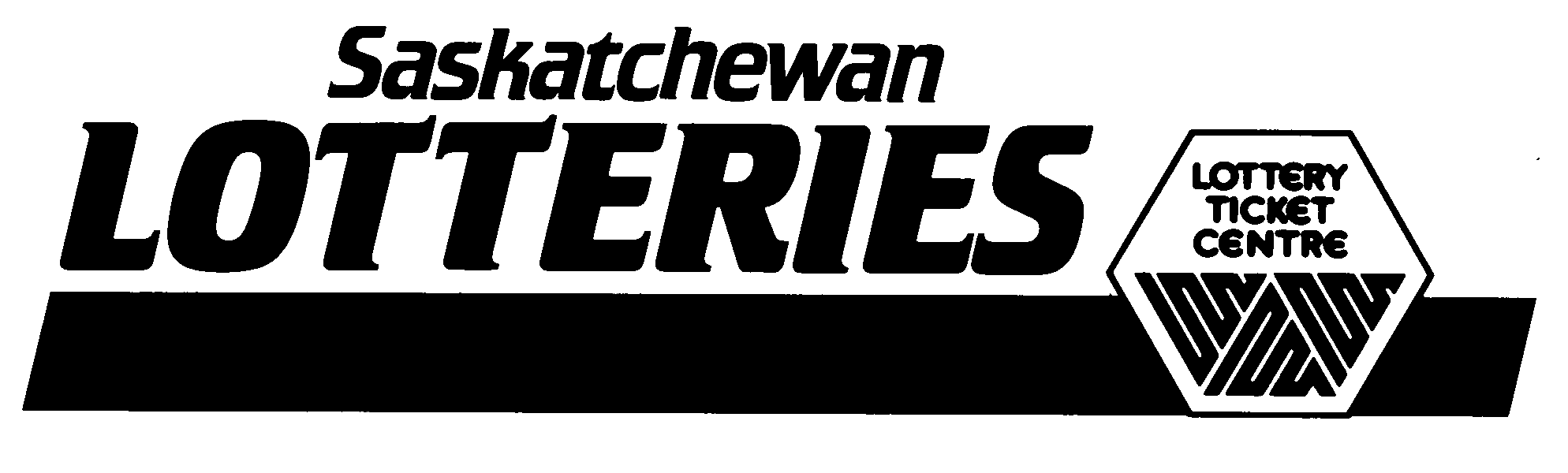 Qualification Criteria / NotesPlayers will be selected for the Indoor National Championships based on Tennis Canada Rogers Rankings as of the March 4, 2020 cut-off date.  Top three (3) players by gender in the age category between the two (2) provinces will qualify (unless player exemption(s) have been granted by Team Prairies Selection Committee).  The Team Prairies Selection Committee to invite players to participate in the Junior Nationals.  Tennis Canada Rogers Ranking is based on a rolling 52 week point accumulation.  Points are accumulated from a player's top 5 results over the past 52 weeks. Results from each new week will be added and the results from the corresponding week of the previous year will be dropped. Players receive a ranking by playing at least one of the specified ranking events.For the 2020 Indoor Nationals Qualification, a player must play a minimum of 5 Qualifying Tournaments (in either Manitoba or Saskatchewan) out of a total of 8 Qualifying Tournaments (each province will host 4 tournaments within a calendar year for a total of 8) in the past 52 weeks with at least one of the tournaments being in the other Prairie province and at least one of the tournaments being an indoor tournament prior to the March 4, 2020 cut-off date.2020 Indoor Junior National Qualifying Tournaments are as follows:May 9 – 12		Kildonan Junior Open, Kildonan Tennis Club Winnipeg, MBMay 24 – 26		Riverside Junior Open, Riverside Badminton and Tennis, Saskatoon, SKMay 30 – June 2	Tuxedo Junior Open, Tuxedo Tennis Club Winnipeg, MBJune 7 – 9		Provincial Junior Open, Lakeshore Tennis Club Regina, SKJuly 2 – 5		Prairie Junior Champs, Taylor Tennis Club, Winnipeg, MBJan. 2 – 5, 2020	Taylor Indoor Junior Open, Taylor Tennis Club, Winnipeg, MBJan. 24 – 26		Provincial Indoor Junior Open, Sportplex, Regina, SKFeb. 28 – March 1	Prairie Regional Indoor Junior Open, Lakewood, SaskatoonPlease note the following re: cancelled tournaments / events  -  players will be given credit for a tournament if they entered a tournament and it was cancelled due to a lack of entries or poor weather conditions.If a player ranked in the Top 3 declines invitation to compete in the Junior Nationals, the next eligible player on the Roger’s Rankings List will be invited UP TO THE #6 RANKING IN THAT CATEGORY within the PRAIRIE REGION.If an ITF Junior Tournament conflicts directly with the dates of a Prairie Qualification Tournament, the player may choose to compete in the ITF event and receive credit for competing in the conflicting Prairie Qualification Tournament.  The player must submit a COMPETITIVE SCHEDULE to the appropriate Provincial Coach for approval that the LEVEL of the ITF event is appropriate for the player.ExemptionsA player who does not or cannot meet the Qualification Criteria (including being ranked outside the Roger’s Ranking top 6 in that category) and is seeking consideration must apply for an Exemption to the Team Prairies Selection Committee by February 18, 2020 (15 days prior to the ranking cut-off deadline).Application for Exemption must be made in writing to the Provincial Tennis Association Office where the athlete resides citing all reasons for not meeting the minimum qualification requirements and include all necessary doctor’s notes etc.…(possible reasons for Exemption may include injury, illness, national team requirements**, and/or other valid reasons).**	Players who are part of a Tennis Canada NTC (National Training Centre) or Tennis Canada National Team member with a Top 3 Rogers Ranking (within the Prairie Region) in any given category will be considered for exemption even if they do not meet the FULL Team Prairies Selection CriteriaBoth Tennis Manitoba and Tennis Saskatchewan would have to accept a player’s Exemption request and that it would be a rare case that a player would be accepted as the qualification requirements are minimal.All players wishing to qualify for and participate in the 2020 Indoor Junior Nationals must complete and submit a Confirmation of Participation Form by December 31, 2019 (form at end of this document).Manitoba and Saskatchewan players must also need to meet the following additional criteria:1.	All athletes must maintain a permanent residence in the province of Manitoba / Saskatchewan as evidenced by a valid Health Services Card.  Students attending school out of province are eligible to participate, however they must still meet the above mentioned residence criteria. 2.	All athletes must be in good standing with their Provincial Tennis Association.3.	At least one member of each junior players’ household must successfully complete the Respect in Sport – Parents Program (1 hour on-line video).  On-line program to be completed 7 days prior to start of applicable National championship.Junior National Travel Policies / ProceduresPlease note the following in regard to Junior National Participation:All players must agree to the terms and conditions of and sign a Code of Conduct and Release Form prior to departure (Participant and Parent signature required) (Form to be forwarded to Provincial Tennis Association prior to departure).All players must agree to the terms and conditions of and sign a Tennis Canada Release Form prior to departure (Participant and Parent signature required) (Form to be forwarded to Provincial Tennis Association prior to departure).All players wishing to qualify for and participate in the 2020 Indoor Junior Nationals must complete and submit a Confirmation of Participation Form by December 31, 2019 (form at end of this document).If players complete and submit a Confirmation of Participation Form by the above noted date, they will be expected to participate in the Nationals.  Players who complete and submit a Confirmation of Participation Form, then choose to not participate in Nationals, may be subject to disciplinary measures as per Tennis Manitoba / Tennis Saskatchewan Disciplinary Procedures.Tennis Manitoba / Saskatchewan will provide all participants with a Team Prairies jacket at no cost (only one jacket / year).Players will be responsible for booking their travel and accommodation arrangements (Player package, including Host Hotels, to be forwarded to all athletes).  Where requested, team coaches to assist athletes with travel / accommodation arrangements. Tennis Manitoba / Saskatchewan will make transportation and accommodation arrangements (book van, book flights, etc.) for all coaches, will book practice courts, etc. for all players and coaches … If booking flights and/or accommodations for players, payment / credit card number to be provided to Tennis Manitoba/Saskatchewan prior to booking / confirmation.If necessary, players must pay for their portion of the Junior Nationals prior to departing for Nationals (usually about 7 – 10 days prior to departure date … exact date to be determined by Provincial Tennis Association).Players making changes to their hotel and/or flight itinerary are responsible for all charges related to changes (flight upgrade fees, flight change fees, etc.)  (includes changes prior to departure to Nationals and changes during Nationals).Prairie Region players and coaches will attempt to stay at the Tennis Canada designated Host Hotel during Nationals.  Where acceptable by team coach and all athletes, Air BNB (or similar accommodation) may be considered.A Prairie Region designated Coach will be present during Junior Nationals.  The designated Coach may be a Tennis Saskatchewan or a Tennis Manitoba coach.  The Prairie Region Team Selection Committee will approve all designated coaches after all Regional qualifying has been completed.The designated Coach may or may not accompany all players to and from Nationals (i.e. Coach may depart from a different City or Province) … when a player is not traveling with the designated Team Coach, the player will be provided with contact information of the Team Coach and the Provincial Junior National Coordinator (phone numbers and cellular numbers) … if travel problems take place, players should contact the appropriate above noted individual as soon as possible … if none of the above noted individuals are available, please contact your parents.The designated Coach reserves the right to restrict movie rentals and personal computer / cell phone usage throughout competitions (example: after curfew).  Players must pay for all movie fees and accommodation charged telephone calls upon departure from the designated accommodation.Players and coaches must participate in the Tennis Canada team picture.For the 2020 Indoor Junior Nationals, players will be responsible for the following fees:-	all travel related expenses (flight, van rental, gas, etc.)-	all airline baggage fees (departure and return)-	all airline seat related fees (departure and return)-	accommodation expenses (room and taxes)-	extra game, special event tickets, etc. For the 2020 Indoor Junior Nationals, Team Prairies will pay for the following:-	all designated coach related / administration related expenses (transportation, accommodation, honorarium, and per diem)-	all vehicle rental, gas, taxi related charges-	all miscellaneous expenses (example - additional practice courts)-	player entry fees ($80.00 / event)-	“Prairies” Team jacket (one jacket / year) (approximate cost is $65.00 - $100 / year)TEAM PRAIRIES2020 INDOOR JUNIOR NATIONALSCONFIRMATION OF PARICIPATION FORMName:	 							Phone: (H)				Address:								 (C)												Email:						Postal Code:								Birth date:															month  /  day  /  yearClub Name:						Event(s) entering (please check):	BU12 _____	BU14 _____	BU16 _____	BU18 _____					GU12 _____	GU14 _____	GU16 _____	GU18 _____Entry Deadline:	December 31, 2019Please forward entries to:Manitoba players are to submit completed form to Jared Connell (email: jared@tennismanitoba.com )Saskatchewan players are to submit completed form to Denise Fernandez (email: ferndeni@yahoo.com or by mail at 2205 Victoria Avenue, Regina, SK, S4P 0S4).All players must submit entry form (with event(s) entering checked).TEAM PRAIRIESJUNIOR NATIONALQUALIFICATION2020 INDOOR 